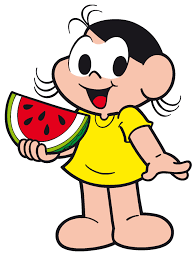 SECRETARIA MUNICIPAL DE EDUCAÇÃO, CULTURA E ESPORTES DE UNIÃO DO OESTE - SC PROGRAMA NACIONAL DE ALIMENTAÇÃO ESCOLAR – PNAECEI PINGO DE GENTESECRETARIA MUNICIPAL DE EDUCAÇÃO, CULTURA E ESPORTES DE UNIÃO DO OESTE - SC PROGRAMA NACIONAL DE ALIMENTAÇÃO ESCOLAR – PNAECEI PINGO DE GENTESECRETARIA MUNICIPAL DE EDUCAÇÃO, CULTURA E ESPORTES DE UNIÃO DO OESTE - SC PROGRAMA NACIONAL DE ALIMENTAÇÃO ESCOLAR – PNAECEI PINGO DE GENTESECRETARIA MUNICIPAL DE EDUCAÇÃO, CULTURA E ESPORTES DE UNIÃO DO OESTE - SC PROGRAMA NACIONAL DE ALIMENTAÇÃO ESCOLAR – PNAECEI PINGO DE GENTESECRETARIA MUNICIPAL DE EDUCAÇÃO, CULTURA E ESPORTES DE UNIÃO DO OESTE - SC PROGRAMA NACIONAL DE ALIMENTAÇÃO ESCOLAR – PNAECEI PINGO DE GENTESECRETARIA MUNICIPAL DE EDUCAÇÃO, CULTURA E ESPORTES DE UNIÃO DO OESTE - SC PROGRAMA NACIONAL DE ALIMENTAÇÃO ESCOLAR – PNAECEI PINGO DE GENTESECRETARIA MUNICIPAL DE EDUCAÇÃO, CULTURA E ESPORTES DE UNIÃO DO OESTE - SC PROGRAMA NACIONAL DE ALIMENTAÇÃO ESCOLAR – PNAECEI PINGO DE GENTESECRETARIA MUNICIPAL DE EDUCAÇÃO, CULTURA E ESPORTES DE UNIÃO DO OESTE - SC PROGRAMA NACIONAL DE ALIMENTAÇÃO ESCOLAR – PNAECEI PINGO DE GENTESECRETARIA MUNICIPAL DE EDUCAÇÃO, CULTURA E ESPORTES DE UNIÃO DO OESTE - SC PROGRAMA NACIONAL DE ALIMENTAÇÃO ESCOLAR – PNAECEI PINGO DE GENTESECRETARIA MUNICIPAL DE EDUCAÇÃO, CULTURA E ESPORTES DE UNIÃO DO OESTE - SC PROGRAMA NACIONAL DE ALIMENTAÇÃO ESCOLAR – PNAECEI PINGO DE GENTESECRETARIA MUNICIPAL DE EDUCAÇÃO, CULTURA E ESPORTES DE UNIÃO DO OESTE - SC PROGRAMA NACIONAL DE ALIMENTAÇÃO ESCOLAR – PNAECEI PINGO DE GENTESECRETARIA MUNICIPAL DE EDUCAÇÃO, CULTURA E ESPORTES DE UNIÃO DO OESTE - SC PROGRAMA NACIONAL DE ALIMENTAÇÃO ESCOLAR – PNAECEI PINGO DE GENTESECRETARIA MUNICIPAL DE EDUCAÇÃO, CULTURA E ESPORTES DE UNIÃO DO OESTE - SC PROGRAMA NACIONAL DE ALIMENTAÇÃO ESCOLAR – PNAECEI PINGO DE GENTESECRETARIA MUNICIPAL DE EDUCAÇÃO, CULTURA E ESPORTES DE UNIÃO DO OESTE - SC PROGRAMA NACIONAL DE ALIMENTAÇÃO ESCOLAR – PNAECEI PINGO DE GENTECARDÁPIO - CRECHE                           FAIXA ETÁRIA (01 - 3 anos)                            PERÍODO (parcial/integral)CARDÁPIO - CRECHE                           FAIXA ETÁRIA (01 - 3 anos)                            PERÍODO (parcial/integral)CARDÁPIO - CRECHE                           FAIXA ETÁRIA (01 - 3 anos)                            PERÍODO (parcial/integral)CARDÁPIO - CRECHE                           FAIXA ETÁRIA (01 - 3 anos)                            PERÍODO (parcial/integral)CARDÁPIO - CRECHE                           FAIXA ETÁRIA (01 - 3 anos)                            PERÍODO (parcial/integral)CARDÁPIO - CRECHE                           FAIXA ETÁRIA (01 - 3 anos)                            PERÍODO (parcial/integral)CARDÁPIO - CRECHE                           FAIXA ETÁRIA (01 - 3 anos)                            PERÍODO (parcial/integral)CARDÁPIO - CRECHE                           FAIXA ETÁRIA (01 - 3 anos)                            PERÍODO (parcial/integral)CARDÁPIO - CRECHE                           FAIXA ETÁRIA (01 - 3 anos)                            PERÍODO (parcial/integral)CARDÁPIO - CRECHE                           FAIXA ETÁRIA (01 - 3 anos)                            PERÍODO (parcial/integral)CARDÁPIO - CRECHE                           FAIXA ETÁRIA (01 - 3 anos)                            PERÍODO (parcial/integral)CARDÁPIO - CRECHE                           FAIXA ETÁRIA (01 - 3 anos)                            PERÍODO (parcial/integral)CARDÁPIO - CRECHE                           FAIXA ETÁRIA (01 - 3 anos)                            PERÍODO (parcial/integral)CARDÁPIO - CRECHE                           FAIXA ETÁRIA (01 - 3 anos)                            PERÍODO (parcial/integral)MARÇO/2023MARÇO/2023MARÇO/2023MARÇO/2023MARÇO/2023MARÇO/2023MARÇO/2023MARÇO/2023MARÇO/2023MARÇO/2023MARÇO/2023MARÇO/2023MARÇO/2023MARÇO/20231° SEMANA2ª FEIRA27/022ª FEIRA27/023ª FEIRA28/023ª FEIRA28/023ª FEIRA28/024ª FEIRA01/034ª FEIRA01/034ª FEIRA01/035ª FEIRA02/035ª FEIRA02/035ª FEIRA02/036ª FEIRA03/036ª FEIRA03/03Café da manhã 08:15hsLeite - Pão com ovo Mamão Leite - Pão com ovo Mamão Leite – Torta salgada com legumes - Banana Leite – Torta salgada com legumes - Banana Leite – Torta salgada com legumes - Banana Leite – Pão com ovoManga Leite – Pão com ovoManga Leite – Pão com ovoManga Leite – Esfira de frangoBanana Leite – Esfira de frangoBanana Leite – Esfira de frangoBanana Leite – Pão com ovoMelão Leite – Pão com ovoMelão Almoço 10:45hsPolentaCarne suína AlfacePolentaCarne suína Alface Macarrão com frangoChuchu cozido Macarrão com frangoChuchu cozido Macarrão com frangoChuchu cozidoArroz – feijãoCarne moída BeterrabaArroz – feijãoCarne moída BeterrabaArroz – feijãoCarne moída BeterrabaSopa de feijão com massa, cenoura e batatinhaMilho verde  Sopa de feijão com massa, cenoura e batatinhaMilho verde  Sopa de feijão com massa, cenoura e batatinhaMilho verde  Arroz – purê de batataFrango em molhoTomate Arroz – purê de batataFrango em molhoTomate Lanche da tarde 14:00hsBanana/Mamão Banana/Mamão Banana/Melancia Banana/Melancia Banana/Melancia Melão/ Banana Melão/ Banana Melão/ Banana Banana /Maçã Banana /Maçã Banana /Maçã Banana/Manga  Banana/Manga  Janta 16:00hsPolentaCarne suína AlfacePolentaCarne suína AlfaceSopa de feijão com arroz, cenoura e batatinhaSopa de feijão com arroz, cenoura e batatinhaSopa de feijão com arroz, cenoura e batatinhaArroz – feijãoCarne moída BeterrabaArroz – feijãoCarne moída BeterrabaArroz – feijãoCarne moída BeterrabaGalinhada Chuchu cozidoGalinhada Chuchu cozidoGalinhada Chuchu cozidoMacarrão com carneBeterraba Macarrão com carneBeterraba       Composição nutricionalnal (Média semanal)      Composição nutricionalnal (Média semanal) Energia (Kcal) Energia (Kcal)CHO(g)PTN(g)PTN(g)LPD(g)Vit. A(mcg)Vit. A(mcg)Vit. C (mg)Ca(mg)Ca(mg)Fe(mg)      Composição nutricionalnal (Média semanal)      Composição nutricionalnal (Média semanal) Energia (Kcal) Energia (Kcal)55% a 65% do VET10% a 15% do VET10% a 15% do VET15% a 30% do VETVit. A(mcg)Vit. A(mcg)Vit. C (mg)Ca(mg)Ca(mg)Fe(mg)      Composição nutricionalnal (Média semanal)      Composição nutricionalnal (Média semanal)777,6777,614328281239439437,71861863,85      Composição nutricionalnal (Média semanal)      Composição nutricionalnal (Média semanal)777,6777,671%14%14%15%39439437,71861863,85Obs: Para os alunos intolerantes à lactose fazer uso do leite integral zero lactose.                                                                                                                  Catiane Zamarchi 	 CRN10:2783Obs: Para os alunos intolerantes à lactose fazer uso do leite integral zero lactose.                                                                                                                  Catiane Zamarchi 	 CRN10:2783Obs: Para os alunos intolerantes à lactose fazer uso do leite integral zero lactose.                                                                                                                  Catiane Zamarchi 	 CRN10:2783Obs: Para os alunos intolerantes à lactose fazer uso do leite integral zero lactose.                                                                                                                  Catiane Zamarchi 	 CRN10:2783Obs: Para os alunos intolerantes à lactose fazer uso do leite integral zero lactose.                                                                                                                  Catiane Zamarchi 	 CRN10:2783Obs: Para os alunos intolerantes à lactose fazer uso do leite integral zero lactose.                                                                                                                  Catiane Zamarchi 	 CRN10:2783Obs: Para os alunos intolerantes à lactose fazer uso do leite integral zero lactose.                                                                                                                  Catiane Zamarchi 	 CRN10:2783Obs: Para os alunos intolerantes à lactose fazer uso do leite integral zero lactose.                                                                                                                  Catiane Zamarchi 	 CRN10:2783Obs: Para os alunos intolerantes à lactose fazer uso do leite integral zero lactose.                                                                                                                  Catiane Zamarchi 	 CRN10:2783Obs: Para os alunos intolerantes à lactose fazer uso do leite integral zero lactose.                                                                                                                  Catiane Zamarchi 	 CRN10:2783Obs: Para os alunos intolerantes à lactose fazer uso do leite integral zero lactose.                                                                                                                  Catiane Zamarchi 	 CRN10:2783Obs: Para os alunos intolerantes à lactose fazer uso do leite integral zero lactose.                                                                                                                  Catiane Zamarchi 	 CRN10:2783Obs: Para os alunos intolerantes à lactose fazer uso do leite integral zero lactose.                                                                                                                  Catiane Zamarchi 	 CRN10:2783Obs: Para os alunos intolerantes à lactose fazer uso do leite integral zero lactose.                                                                                                                  Catiane Zamarchi 	 CRN10:2783SECRETARIA MUNICIPAL DE EDUCAÇÃO, CULTURA E ESPORTES DE UNIÃO DO OESTE - SC PROGRAMA NACIONAL DE ALIMENTAÇÃO ESCOLAR – PNAECEI PINGO DE GENTESECRETARIA MUNICIPAL DE EDUCAÇÃO, CULTURA E ESPORTES DE UNIÃO DO OESTE - SC PROGRAMA NACIONAL DE ALIMENTAÇÃO ESCOLAR – PNAECEI PINGO DE GENTESECRETARIA MUNICIPAL DE EDUCAÇÃO, CULTURA E ESPORTES DE UNIÃO DO OESTE - SC PROGRAMA NACIONAL DE ALIMENTAÇÃO ESCOLAR – PNAECEI PINGO DE GENTESECRETARIA MUNICIPAL DE EDUCAÇÃO, CULTURA E ESPORTES DE UNIÃO DO OESTE - SC PROGRAMA NACIONAL DE ALIMENTAÇÃO ESCOLAR – PNAECEI PINGO DE GENTESECRETARIA MUNICIPAL DE EDUCAÇÃO, CULTURA E ESPORTES DE UNIÃO DO OESTE - SC PROGRAMA NACIONAL DE ALIMENTAÇÃO ESCOLAR – PNAECEI PINGO DE GENTESECRETARIA MUNICIPAL DE EDUCAÇÃO, CULTURA E ESPORTES DE UNIÃO DO OESTE - SC PROGRAMA NACIONAL DE ALIMENTAÇÃO ESCOLAR – PNAECEI PINGO DE GENTESECRETARIA MUNICIPAL DE EDUCAÇÃO, CULTURA E ESPORTES DE UNIÃO DO OESTE - SC PROGRAMA NACIONAL DE ALIMENTAÇÃO ESCOLAR – PNAECEI PINGO DE GENTESECRETARIA MUNICIPAL DE EDUCAÇÃO, CULTURA E ESPORTES DE UNIÃO DO OESTE - SC PROGRAMA NACIONAL DE ALIMENTAÇÃO ESCOLAR – PNAECEI PINGO DE GENTESECRETARIA MUNICIPAL DE EDUCAÇÃO, CULTURA E ESPORTES DE UNIÃO DO OESTE - SC PROGRAMA NACIONAL DE ALIMENTAÇÃO ESCOLAR – PNAECEI PINGO DE GENTESECRETARIA MUNICIPAL DE EDUCAÇÃO, CULTURA E ESPORTES DE UNIÃO DO OESTE - SC PROGRAMA NACIONAL DE ALIMENTAÇÃO ESCOLAR – PNAECEI PINGO DE GENTESECRETARIA MUNICIPAL DE EDUCAÇÃO, CULTURA E ESPORTES DE UNIÃO DO OESTE - SC PROGRAMA NACIONAL DE ALIMENTAÇÃO ESCOLAR – PNAECEI PINGO DE GENTESECRETARIA MUNICIPAL DE EDUCAÇÃO, CULTURA E ESPORTES DE UNIÃO DO OESTE - SC PROGRAMA NACIONAL DE ALIMENTAÇÃO ESCOLAR – PNAECEI PINGO DE GENTESECRETARIA MUNICIPAL DE EDUCAÇÃO, CULTURA E ESPORTES DE UNIÃO DO OESTE - SC PROGRAMA NACIONAL DE ALIMENTAÇÃO ESCOLAR – PNAECEI PINGO DE GENTESECRETARIA MUNICIPAL DE EDUCAÇÃO, CULTURA E ESPORTES DE UNIÃO DO OESTE - SC PROGRAMA NACIONAL DE ALIMENTAÇÃO ESCOLAR – PNAECEI PINGO DE GENTECARDÁPIO - CRECHE                           FAIXA ETÁRIA (01 - 3 anos)                            PERÍODO (parcial/integral)CARDÁPIO - CRECHE                           FAIXA ETÁRIA (01 - 3 anos)                            PERÍODO (parcial/integral)CARDÁPIO - CRECHE                           FAIXA ETÁRIA (01 - 3 anos)                            PERÍODO (parcial/integral)CARDÁPIO - CRECHE                           FAIXA ETÁRIA (01 - 3 anos)                            PERÍODO (parcial/integral)CARDÁPIO - CRECHE                           FAIXA ETÁRIA (01 - 3 anos)                            PERÍODO (parcial/integral)CARDÁPIO - CRECHE                           FAIXA ETÁRIA (01 - 3 anos)                            PERÍODO (parcial/integral)CARDÁPIO - CRECHE                           FAIXA ETÁRIA (01 - 3 anos)                            PERÍODO (parcial/integral)CARDÁPIO - CRECHE                           FAIXA ETÁRIA (01 - 3 anos)                            PERÍODO (parcial/integral)CARDÁPIO - CRECHE                           FAIXA ETÁRIA (01 - 3 anos)                            PERÍODO (parcial/integral)CARDÁPIO - CRECHE                           FAIXA ETÁRIA (01 - 3 anos)                            PERÍODO (parcial/integral)CARDÁPIO - CRECHE                           FAIXA ETÁRIA (01 - 3 anos)                            PERÍODO (parcial/integral)CARDÁPIO - CRECHE                           FAIXA ETÁRIA (01 - 3 anos)                            PERÍODO (parcial/integral)CARDÁPIO - CRECHE                           FAIXA ETÁRIA (01 - 3 anos)                            PERÍODO (parcial/integral)CARDÁPIO - CRECHE                           FAIXA ETÁRIA (01 - 3 anos)                            PERÍODO (parcial/integral)MARÇO/2023MARÇO/2023MARÇO/2023MARÇO/2023MARÇO/2023MARÇO/2023MARÇO/2023MARÇO/2023MARÇO/2023MARÇO/2023MARÇO/2023MARÇO/2023MARÇO/2023MARÇO/20232° SEMANA2ª FEIRA06/032ª FEIRA06/033ª FEIRA07/033ª FEIRA07/033ª FEIRA07/034ª FEIRA08/034ª FEIRA08/034ª FEIRA08/035ª FEIRA09/035ª FEIRA09/035ª FEIRA09/036ª FEIRA10/036ª FEIRA10/03Café da manhã 08:15hsLeite - Pão com ovo Mamão Leite - Pão com ovo Mamão Leite – Esfira de frangoBanana Leite – Esfira de frangoBanana Leite – Esfira de frangoBanana Leite – Pão com ovoManga Leite – Pão com ovoManga Leite – Pão com ovoManga Leite – Batata doce assadaBanana Leite – Batata doce assadaBanana Leite – Batata doce assadaBanana Leite – Pão com ovoMelão Leite – Pão com ovoMelão Almoço 10:45hsArrozPurê de mandiocaCarne em molhoTomate ArrozPurê de mandiocaCarne em molhoTomate Polenta Carne suína BrócolisPolenta Carne suína BrócolisPolenta Carne suína BrócolisGalinhada Chuchu com cenoura Galinhada Chuchu com cenoura Galinhada Chuchu com cenoura Macarrão com frango Feijão pretoRepolho Macarrão com frango Feijão pretoRepolho Macarrão com frango Feijão pretoRepolho Arroz – feijãoCarne moída BeterrabaArroz – feijãoCarne moída BeterrabaLanche da tarde 14:00hsBanana/Mamão Banana/Mamão Banana/Melancia Banana/Melancia Banana/Melancia Melão/ Banana Melão/ Banana Melão/ Banana Banana /Maçã Banana /Maçã Banana /Maçã Banana/Manga  Banana/Manga  Janta 16:00hsSopa de feijão com arroz, cenoura e batatinhaSopa de feijão com arroz, cenoura e batatinhaPolenta Carne suína BrócolisPolenta Carne suína BrócolisPolenta Carne suína BrócolisGalinhada Chuchu com cenoura Galinhada Chuchu com cenoura Galinhada Chuchu com cenoura Macarrão com frango Feijão pretoRepolho Macarrão com frango Feijão pretoRepolho Macarrão com frango Feijão pretoRepolho PolentaFrango em molhoAlface PolentaFrango em molhoAlface       Composição nutricionalnal (Média semanal)      Composição nutricionalnal (Média semanal) Energia (Kcal) Energia (Kcal)CHO(g)PTN(g)PTN(g)LPD(g)Vit. A(mcg)Vit. A(mcg)Vit. C (mg)Ca(mg)Ca(mg)Fe(mg)      Composição nutricionalnal (Média semanal)      Composição nutricionalnal (Média semanal) Energia (Kcal) Energia (Kcal)55% a 65% do VET10% a 15% do VET10% a 15% do VET15% a 30% do VETVit. A(mcg)Vit. A(mcg)Vit. C (mg)Ca(mg)Ca(mg)Fe(mg)      Composição nutricionalnal (Média semanal)      Composição nutricionalnal (Média semanal)780kcal780kcal13631311463763762,3194,6194,63,75      Composição nutricionalnal (Média semanal)      Composição nutricionalnal (Média semanal)780kcal780kcal68%16%16%16%63763762,3194,6194,63,75Obs: Para os alunos intolerantes à lactose fazer uso do leite integral zero lactose.                                                                                                                          Catiane Zamarchi 	 CRN10:2783Obs: Para os alunos intolerantes à lactose fazer uso do leite integral zero lactose.                                                                                                                          Catiane Zamarchi 	 CRN10:2783Obs: Para os alunos intolerantes à lactose fazer uso do leite integral zero lactose.                                                                                                                          Catiane Zamarchi 	 CRN10:2783Obs: Para os alunos intolerantes à lactose fazer uso do leite integral zero lactose.                                                                                                                          Catiane Zamarchi 	 CRN10:2783Obs: Para os alunos intolerantes à lactose fazer uso do leite integral zero lactose.                                                                                                                          Catiane Zamarchi 	 CRN10:2783Obs: Para os alunos intolerantes à lactose fazer uso do leite integral zero lactose.                                                                                                                          Catiane Zamarchi 	 CRN10:2783Obs: Para os alunos intolerantes à lactose fazer uso do leite integral zero lactose.                                                                                                                          Catiane Zamarchi 	 CRN10:2783Obs: Para os alunos intolerantes à lactose fazer uso do leite integral zero lactose.                                                                                                                          Catiane Zamarchi 	 CRN10:2783Obs: Para os alunos intolerantes à lactose fazer uso do leite integral zero lactose.                                                                                                                          Catiane Zamarchi 	 CRN10:2783Obs: Para os alunos intolerantes à lactose fazer uso do leite integral zero lactose.                                                                                                                          Catiane Zamarchi 	 CRN10:2783Obs: Para os alunos intolerantes à lactose fazer uso do leite integral zero lactose.                                                                                                                          Catiane Zamarchi 	 CRN10:2783Obs: Para os alunos intolerantes à lactose fazer uso do leite integral zero lactose.                                                                                                                          Catiane Zamarchi 	 CRN10:2783Obs: Para os alunos intolerantes à lactose fazer uso do leite integral zero lactose.                                                                                                                          Catiane Zamarchi 	 CRN10:2783Obs: Para os alunos intolerantes à lactose fazer uso do leite integral zero lactose.                                                                                                                          Catiane Zamarchi 	 CRN10:2783SECRETARIA MUNICIPAL DE EDUCAÇÃO, CULTURA E ESPORTES DE UNIÃO DO OESTE - SC PROGRAMA NACIONAL DE ALIMENTAÇÃO ESCOLAR – PNAECEI PINGO DE GENTESECRETARIA MUNICIPAL DE EDUCAÇÃO, CULTURA E ESPORTES DE UNIÃO DO OESTE - SC PROGRAMA NACIONAL DE ALIMENTAÇÃO ESCOLAR – PNAECEI PINGO DE GENTESECRETARIA MUNICIPAL DE EDUCAÇÃO, CULTURA E ESPORTES DE UNIÃO DO OESTE - SC PROGRAMA NACIONAL DE ALIMENTAÇÃO ESCOLAR – PNAECEI PINGO DE GENTESECRETARIA MUNICIPAL DE EDUCAÇÃO, CULTURA E ESPORTES DE UNIÃO DO OESTE - SC PROGRAMA NACIONAL DE ALIMENTAÇÃO ESCOLAR – PNAECEI PINGO DE GENTESECRETARIA MUNICIPAL DE EDUCAÇÃO, CULTURA E ESPORTES DE UNIÃO DO OESTE - SC PROGRAMA NACIONAL DE ALIMENTAÇÃO ESCOLAR – PNAECEI PINGO DE GENTESECRETARIA MUNICIPAL DE EDUCAÇÃO, CULTURA E ESPORTES DE UNIÃO DO OESTE - SC PROGRAMA NACIONAL DE ALIMENTAÇÃO ESCOLAR – PNAECEI PINGO DE GENTESECRETARIA MUNICIPAL DE EDUCAÇÃO, CULTURA E ESPORTES DE UNIÃO DO OESTE - SC PROGRAMA NACIONAL DE ALIMENTAÇÃO ESCOLAR – PNAECEI PINGO DE GENTESECRETARIA MUNICIPAL DE EDUCAÇÃO, CULTURA E ESPORTES DE UNIÃO DO OESTE - SC PROGRAMA NACIONAL DE ALIMENTAÇÃO ESCOLAR – PNAECEI PINGO DE GENTESECRETARIA MUNICIPAL DE EDUCAÇÃO, CULTURA E ESPORTES DE UNIÃO DO OESTE - SC PROGRAMA NACIONAL DE ALIMENTAÇÃO ESCOLAR – PNAECEI PINGO DE GENTESECRETARIA MUNICIPAL DE EDUCAÇÃO, CULTURA E ESPORTES DE UNIÃO DO OESTE - SC PROGRAMA NACIONAL DE ALIMENTAÇÃO ESCOLAR – PNAECEI PINGO DE GENTESECRETARIA MUNICIPAL DE EDUCAÇÃO, CULTURA E ESPORTES DE UNIÃO DO OESTE - SC PROGRAMA NACIONAL DE ALIMENTAÇÃO ESCOLAR – PNAECEI PINGO DE GENTESECRETARIA MUNICIPAL DE EDUCAÇÃO, CULTURA E ESPORTES DE UNIÃO DO OESTE - SC PROGRAMA NACIONAL DE ALIMENTAÇÃO ESCOLAR – PNAECEI PINGO DE GENTESECRETARIA MUNICIPAL DE EDUCAÇÃO, CULTURA E ESPORTES DE UNIÃO DO OESTE - SC PROGRAMA NACIONAL DE ALIMENTAÇÃO ESCOLAR – PNAECEI PINGO DE GENTECARDÁPIO - CRECHE                           FAIXA ETÁRIA (01 - 3 anos)                            PERÍODO (parcial/integral)CARDÁPIO - CRECHE                           FAIXA ETÁRIA (01 - 3 anos)                            PERÍODO (parcial/integral)CARDÁPIO - CRECHE                           FAIXA ETÁRIA (01 - 3 anos)                            PERÍODO (parcial/integral)CARDÁPIO - CRECHE                           FAIXA ETÁRIA (01 - 3 anos)                            PERÍODO (parcial/integral)CARDÁPIO - CRECHE                           FAIXA ETÁRIA (01 - 3 anos)                            PERÍODO (parcial/integral)CARDÁPIO - CRECHE                           FAIXA ETÁRIA (01 - 3 anos)                            PERÍODO (parcial/integral)CARDÁPIO - CRECHE                           FAIXA ETÁRIA (01 - 3 anos)                            PERÍODO (parcial/integral)CARDÁPIO - CRECHE                           FAIXA ETÁRIA (01 - 3 anos)                            PERÍODO (parcial/integral)CARDÁPIO - CRECHE                           FAIXA ETÁRIA (01 - 3 anos)                            PERÍODO (parcial/integral)CARDÁPIO - CRECHE                           FAIXA ETÁRIA (01 - 3 anos)                            PERÍODO (parcial/integral)CARDÁPIO - CRECHE                           FAIXA ETÁRIA (01 - 3 anos)                            PERÍODO (parcial/integral)CARDÁPIO - CRECHE                           FAIXA ETÁRIA (01 - 3 anos)                            PERÍODO (parcial/integral)CARDÁPIO - CRECHE                           FAIXA ETÁRIA (01 - 3 anos)                            PERÍODO (parcial/integral)MARÇO/2023MARÇO/2023MARÇO/2023MARÇO/2023MARÇO/2023MARÇO/2023MARÇO/2023MARÇO/2023MARÇO/2023MARÇO/2023MARÇO/2023MARÇO/2023MARÇO/20233° SEMANA2ª FEIRA13/032ª FEIRA13/033ª FEIRA14/033ª FEIRA14/033ª FEIRA14/034ª FEIRA15/034ª FEIRA15/035ª FEIRA16/035ª FEIRA16/035ª FEIRA16/036ª FEIRA17/036ª FEIRA17/03Café da manhã 08:15hsLeite - Pão com ovo Mamão Leite - Pão com ovo Mamão Leite – Esfira de carneBanana Leite – Esfira de carneBanana Leite – Esfira de carneBanana Leite – Pão com ovoManga Leite – Pão com ovoManga Leite – Polenta com queijoBanana Leite – Polenta com queijoBanana Leite – Polenta com queijoBanana Leite – Pão com ovoMelão Leite – Pão com ovoMelão Almoço 10:45hsPolenta com frango AlfacePolenta com frango AlfaceMacarrão com carneChuchu com cenouraMacarrão com carneChuchu com cenouraMacarrão com carneChuchu com cenouraArroz – feijãoCarne moída Beterraba Arroz – feijãoCarne moída Beterraba  Sopa de frango com legumes e arrozPanqueca com carne moída Sopa de frango com legumes e arrozPanqueca com carne moída Sopa de frango com legumes e arrozPanqueca com carne moídaPolenta com carne moídaTomate Polenta com carne moídaTomate Lanche da tarde 14:00hsBanana/Mamão Banana/Mamão Banana/Melancia Banana/Melancia Banana/Melancia Melão/ Banana Melão/ Banana Banana /Maçã Banana /Maçã Banana /Maçã Banana/Manga  Banana/Manga  Janta 16:00hsPolenta com frango AlfacePolenta com frango AlfaceSopa de feijão com arroz, cenoura e batatinhaSopa de feijão com arroz, cenoura e batatinhaSopa de feijão com arroz, cenoura e batatinhaArroz – feijãoCarne moída BeterrabaArroz – feijãoCarne moída BeterrabaGalinhada Chuchu cozidoGalinhada Chuchu cozidoGalinhada Chuchu cozidoPolenta com carne moídaTomatePolenta com carne moídaTomate      Composição nutricionalNal (Média semanal)      Composição nutricionalNal (Média semanal) Energia (Kcal) Energia (Kcal)CHO(g)PTN(g)PTN(g)LPD(g)LPD(g)Vit. A(mcg)Vit. C (mg)Ca(mg)Fe(mg)      Composição nutricionalNal (Média semanal)      Composição nutricionalNal (Média semanal) Energia (Kcal) Energia (Kcal)55% a 65% do VET10% a 15% do VET10% a 15% do VET15% a 30% do VET15% a 30% do VETVit. A(mcg)Vit. C (mg)Ca(mg)Fe(mg)      Composição nutricionalNal (Média semanal)      Composição nutricionalNal (Média semanal)792,3kcal792,3kcal144g29g29g13g13g449,841,7189,33,87      Composição nutricionalNal (Média semanal)      Composição nutricionalNal (Média semanal)792,3kcal792,3kcal63.8%12.7%12.7%23.5%23.5%449,841,7189,33,87Obs: Para os alunos intolerantes à lactose fazer uso do leite integral zero lactose.                                                                                                                          Catiane Zamarchi 	 CRN10:2783Obs: Para os alunos intolerantes à lactose fazer uso do leite integral zero lactose.                                                                                                                          Catiane Zamarchi 	 CRN10:2783Obs: Para os alunos intolerantes à lactose fazer uso do leite integral zero lactose.                                                                                                                          Catiane Zamarchi 	 CRN10:2783Obs: Para os alunos intolerantes à lactose fazer uso do leite integral zero lactose.                                                                                                                          Catiane Zamarchi 	 CRN10:2783Obs: Para os alunos intolerantes à lactose fazer uso do leite integral zero lactose.                                                                                                                          Catiane Zamarchi 	 CRN10:2783Obs: Para os alunos intolerantes à lactose fazer uso do leite integral zero lactose.                                                                                                                          Catiane Zamarchi 	 CRN10:2783Obs: Para os alunos intolerantes à lactose fazer uso do leite integral zero lactose.                                                                                                                          Catiane Zamarchi 	 CRN10:2783Obs: Para os alunos intolerantes à lactose fazer uso do leite integral zero lactose.                                                                                                                          Catiane Zamarchi 	 CRN10:2783Obs: Para os alunos intolerantes à lactose fazer uso do leite integral zero lactose.                                                                                                                          Catiane Zamarchi 	 CRN10:2783Obs: Para os alunos intolerantes à lactose fazer uso do leite integral zero lactose.                                                                                                                          Catiane Zamarchi 	 CRN10:2783Obs: Para os alunos intolerantes à lactose fazer uso do leite integral zero lactose.                                                                                                                          Catiane Zamarchi 	 CRN10:2783Obs: Para os alunos intolerantes à lactose fazer uso do leite integral zero lactose.                                                                                                                          Catiane Zamarchi 	 CRN10:2783Obs: Para os alunos intolerantes à lactose fazer uso do leite integral zero lactose.                                                                                                                          Catiane Zamarchi 	 CRN10:2783SECRETARIA MUNICIPAL DE EDUCAÇÃO, CULTURA E ESPORTES DE UNIÃO DO OESTE - SC PROGRAMA NACIONAL DE ALIMENTAÇÃO ESCOLAR – PNAECEI PINGO DE GENTESECRETARIA MUNICIPAL DE EDUCAÇÃO, CULTURA E ESPORTES DE UNIÃO DO OESTE - SC PROGRAMA NACIONAL DE ALIMENTAÇÃO ESCOLAR – PNAECEI PINGO DE GENTESECRETARIA MUNICIPAL DE EDUCAÇÃO, CULTURA E ESPORTES DE UNIÃO DO OESTE - SC PROGRAMA NACIONAL DE ALIMENTAÇÃO ESCOLAR – PNAECEI PINGO DE GENTESECRETARIA MUNICIPAL DE EDUCAÇÃO, CULTURA E ESPORTES DE UNIÃO DO OESTE - SC PROGRAMA NACIONAL DE ALIMENTAÇÃO ESCOLAR – PNAECEI PINGO DE GENTESECRETARIA MUNICIPAL DE EDUCAÇÃO, CULTURA E ESPORTES DE UNIÃO DO OESTE - SC PROGRAMA NACIONAL DE ALIMENTAÇÃO ESCOLAR – PNAECEI PINGO DE GENTESECRETARIA MUNICIPAL DE EDUCAÇÃO, CULTURA E ESPORTES DE UNIÃO DO OESTE - SC PROGRAMA NACIONAL DE ALIMENTAÇÃO ESCOLAR – PNAECEI PINGO DE GENTESECRETARIA MUNICIPAL DE EDUCAÇÃO, CULTURA E ESPORTES DE UNIÃO DO OESTE - SC PROGRAMA NACIONAL DE ALIMENTAÇÃO ESCOLAR – PNAECEI PINGO DE GENTESECRETARIA MUNICIPAL DE EDUCAÇÃO, CULTURA E ESPORTES DE UNIÃO DO OESTE - SC PROGRAMA NACIONAL DE ALIMENTAÇÃO ESCOLAR – PNAECEI PINGO DE GENTESECRETARIA MUNICIPAL DE EDUCAÇÃO, CULTURA E ESPORTES DE UNIÃO DO OESTE - SC PROGRAMA NACIONAL DE ALIMENTAÇÃO ESCOLAR – PNAECEI PINGO DE GENTESECRETARIA MUNICIPAL DE EDUCAÇÃO, CULTURA E ESPORTES DE UNIÃO DO OESTE - SC PROGRAMA NACIONAL DE ALIMENTAÇÃO ESCOLAR – PNAECEI PINGO DE GENTESECRETARIA MUNICIPAL DE EDUCAÇÃO, CULTURA E ESPORTES DE UNIÃO DO OESTE - SC PROGRAMA NACIONAL DE ALIMENTAÇÃO ESCOLAR – PNAECEI PINGO DE GENTESECRETARIA MUNICIPAL DE EDUCAÇÃO, CULTURA E ESPORTES DE UNIÃO DO OESTE - SC PROGRAMA NACIONAL DE ALIMENTAÇÃO ESCOLAR – PNAECEI PINGO DE GENTESECRETARIA MUNICIPAL DE EDUCAÇÃO, CULTURA E ESPORTES DE UNIÃO DO OESTE - SC PROGRAMA NACIONAL DE ALIMENTAÇÃO ESCOLAR – PNAECEI PINGO DE GENTESECRETARIA MUNICIPAL DE EDUCAÇÃO, CULTURA E ESPORTES DE UNIÃO DO OESTE - SC PROGRAMA NACIONAL DE ALIMENTAÇÃO ESCOLAR – PNAECEI PINGO DE GENTECARDÁPIO - CRECHE                           FAIXA ETÁRIA (01 - 3 anos)                            PERÍODO (parcial/integral)CARDÁPIO - CRECHE                           FAIXA ETÁRIA (01 - 3 anos)                            PERÍODO (parcial/integral)CARDÁPIO - CRECHE                           FAIXA ETÁRIA (01 - 3 anos)                            PERÍODO (parcial/integral)CARDÁPIO - CRECHE                           FAIXA ETÁRIA (01 - 3 anos)                            PERÍODO (parcial/integral)CARDÁPIO - CRECHE                           FAIXA ETÁRIA (01 - 3 anos)                            PERÍODO (parcial/integral)CARDÁPIO - CRECHE                           FAIXA ETÁRIA (01 - 3 anos)                            PERÍODO (parcial/integral)CARDÁPIO - CRECHE                           FAIXA ETÁRIA (01 - 3 anos)                            PERÍODO (parcial/integral)CARDÁPIO - CRECHE                           FAIXA ETÁRIA (01 - 3 anos)                            PERÍODO (parcial/integral)CARDÁPIO - CRECHE                           FAIXA ETÁRIA (01 - 3 anos)                            PERÍODO (parcial/integral)CARDÁPIO - CRECHE                           FAIXA ETÁRIA (01 - 3 anos)                            PERÍODO (parcial/integral)CARDÁPIO - CRECHE                           FAIXA ETÁRIA (01 - 3 anos)                            PERÍODO (parcial/integral)CARDÁPIO - CRECHE                           FAIXA ETÁRIA (01 - 3 anos)                            PERÍODO (parcial/integral)CARDÁPIO - CRECHE                           FAIXA ETÁRIA (01 - 3 anos)                            PERÍODO (parcial/integral)CARDÁPIO - CRECHE                           FAIXA ETÁRIA (01 - 3 anos)                            PERÍODO (parcial/integral)MARÇO/2023MARÇO/2023MARÇO/2023MARÇO/2023MARÇO/2023MARÇO/2023MARÇO/2023MARÇO/2023MARÇO/2023MARÇO/2023MARÇO/2023MARÇO/2023MARÇO/2023MARÇO/20234° SEMANA 2ª FEIRA20/032ª FEIRA20/033ª FEIRA21/033ª FEIRA21/033ª FEIRA21/034ª FEIRA22/034ª FEIRA22/034ª FEIRA22/035ª FEIRA23/035ª FEIRA23/035ª FEIRA23/036ª FEIRA24/036ª FEIRA24/03Café da manhã 08:15hsLeite - Pão com ovo Mamão Leite - Pão com ovo Mamão Leite – Esfhira de frangoBanana Leite – Esfhira de frangoBanana Leite – Esfhira de frangoBanana Leite – Pão com ovoManga Leite – Pão com ovoManga Leite – Pão com ovoManga Leite – Batata doce assadaBanana Leite – Batata doce assadaBanana Leite – Batata doce assadaBanana Leite – Pão com ovoMelão Leite – Pão com ovoMelão Almoço 10:45hsGalinhada Chuchu cozidoGalinhada Chuchu cozidoPolenta Frango em molhoAlfacePolenta Frango em molhoAlfacePolenta Frango em molhoAlfaceMacarrão com carneBeterraba Macarrão com carneBeterraba Macarrão com carneBeterraba  Polenta Carne suína Repolho  Polenta Carne suína Repolho  Polenta Carne suína Repolho Arroz – feijãoCarne moída TomateArroz – feijãoCarne moída TomateLanche da tarde 14:00hsBanana/Mamão Banana/Mamão Banana/Melancia Banana/Melancia Banana/Melancia Melão/ Banana Melão/ Banana Melão/ Banana Banana /Maçã Banana /Maçã Banana /Maçã Banana/Manga  Banana/Manga  Janta 16:00hsGalinhada Chuchu cozidoGalinhada Chuchu cozidoSopa de feijão com arroz, cenoura e batatinhaSopa de feijão com arroz, cenoura e batatinhaSopa de feijão com arroz, cenoura e batatinhaMacarrão com carneBeterrabaMacarrão com carneBeterrabaMacarrão com carneBeterrabaPolenta Carne suína RepolhoPolenta Carne suína RepolhoPolenta Carne suína RepolhoArroz – purê de batataFrango em molhoTomateArroz – purê de batataFrango em molhoTomate       Composição nutricionalnal (Média semanal)       Composição nutricionalnal (Média semanal) Energia (Kcal) Energia (Kcal)CHO(g)PTN(g)PTN(g)LPD(g)Vit. A(mcg)Vit. A(mcg)Vit. C (mg)Ca(mg)Ca(mg)Fe(mg)       Composição nutricionalnal (Média semanal)       Composição nutricionalnal (Média semanal) Energia (Kcal) Energia (Kcal)55% a 65% do VET10% a 15% do VET10% a 15% do VET15% a 30% do VETVit. A(mcg)Vit. A(mcg)Vit. C (mg)Ca(mg)Ca(mg)Fe(mg)       Composição nutricionalnal (Média semanal)       Composição nutricionalnal (Média semanal)765,8kcal765,8kcal13430301438738755,81751753,58       Composição nutricionalnal (Média semanal)       Composição nutricionalnal (Média semanal)765,8kcal765,8kcal70%15%15%16%38738755,81751753,58 Obs: Para os alunos intolerantes à lactose fazer uso do leite integral zero lactose.                                                                                                                  Catiane Zamarchi 	                                                                                                                                                                                                                                                CRN10:2783 Obs: Para os alunos intolerantes à lactose fazer uso do leite integral zero lactose.                                                                                                                  Catiane Zamarchi 	                                                                                                                                                                                                                                                CRN10:2783 Obs: Para os alunos intolerantes à lactose fazer uso do leite integral zero lactose.                                                                                                                  Catiane Zamarchi 	                                                                                                                                                                                                                                                CRN10:2783 Obs: Para os alunos intolerantes à lactose fazer uso do leite integral zero lactose.                                                                                                                  Catiane Zamarchi 	                                                                                                                                                                                                                                                CRN10:2783 Obs: Para os alunos intolerantes à lactose fazer uso do leite integral zero lactose.                                                                                                                  Catiane Zamarchi 	                                                                                                                                                                                                                                                CRN10:2783 Obs: Para os alunos intolerantes à lactose fazer uso do leite integral zero lactose.                                                                                                                  Catiane Zamarchi 	                                                                                                                                                                                                                                                CRN10:2783 Obs: Para os alunos intolerantes à lactose fazer uso do leite integral zero lactose.                                                                                                                  Catiane Zamarchi 	                                                                                                                                                                                                                                                CRN10:2783 Obs: Para os alunos intolerantes à lactose fazer uso do leite integral zero lactose.                                                                                                                  Catiane Zamarchi 	                                                                                                                                                                                                                                                CRN10:2783 Obs: Para os alunos intolerantes à lactose fazer uso do leite integral zero lactose.                                                                                                                  Catiane Zamarchi 	                                                                                                                                                                                                                                                CRN10:2783 Obs: Para os alunos intolerantes à lactose fazer uso do leite integral zero lactose.                                                                                                                  Catiane Zamarchi 	                                                                                                                                                                                                                                                CRN10:2783 Obs: Para os alunos intolerantes à lactose fazer uso do leite integral zero lactose.                                                                                                                  Catiane Zamarchi 	                                                                                                                                                                                                                                                CRN10:2783 Obs: Para os alunos intolerantes à lactose fazer uso do leite integral zero lactose.                                                                                                                  Catiane Zamarchi 	                                                                                                                                                                                                                                                CRN10:2783 Obs: Para os alunos intolerantes à lactose fazer uso do leite integral zero lactose.                                                                                                                  Catiane Zamarchi 	                                                                                                                                                                                                                                                CRN10:2783 Obs: Para os alunos intolerantes à lactose fazer uso do leite integral zero lactose.                                                                                                                  Catiane Zamarchi 	                                                                                                                                                                                                                                                CRN10:2783SECRETARIA MUNICIPAL DE EDUCAÇÃO, CULTURA E ESPORTES DE UNIÃO DO OESTE - SC PROGRAMA NACIONAL DE ALIMENTAÇÃO ESCOLAR – PNAECEI PINGO DE GENTESECRETARIA MUNICIPAL DE EDUCAÇÃO, CULTURA E ESPORTES DE UNIÃO DO OESTE - SC PROGRAMA NACIONAL DE ALIMENTAÇÃO ESCOLAR – PNAECEI PINGO DE GENTESECRETARIA MUNICIPAL DE EDUCAÇÃO, CULTURA E ESPORTES DE UNIÃO DO OESTE - SC PROGRAMA NACIONAL DE ALIMENTAÇÃO ESCOLAR – PNAECEI PINGO DE GENTESECRETARIA MUNICIPAL DE EDUCAÇÃO, CULTURA E ESPORTES DE UNIÃO DO OESTE - SC PROGRAMA NACIONAL DE ALIMENTAÇÃO ESCOLAR – PNAECEI PINGO DE GENTESECRETARIA MUNICIPAL DE EDUCAÇÃO, CULTURA E ESPORTES DE UNIÃO DO OESTE - SC PROGRAMA NACIONAL DE ALIMENTAÇÃO ESCOLAR – PNAECEI PINGO DE GENTESECRETARIA MUNICIPAL DE EDUCAÇÃO, CULTURA E ESPORTES DE UNIÃO DO OESTE - SC PROGRAMA NACIONAL DE ALIMENTAÇÃO ESCOLAR – PNAECEI PINGO DE GENTESECRETARIA MUNICIPAL DE EDUCAÇÃO, CULTURA E ESPORTES DE UNIÃO DO OESTE - SC PROGRAMA NACIONAL DE ALIMENTAÇÃO ESCOLAR – PNAECEI PINGO DE GENTESECRETARIA MUNICIPAL DE EDUCAÇÃO, CULTURA E ESPORTES DE UNIÃO DO OESTE - SC PROGRAMA NACIONAL DE ALIMENTAÇÃO ESCOLAR – PNAECEI PINGO DE GENTESECRETARIA MUNICIPAL DE EDUCAÇÃO, CULTURA E ESPORTES DE UNIÃO DO OESTE - SC PROGRAMA NACIONAL DE ALIMENTAÇÃO ESCOLAR – PNAECEI PINGO DE GENTESECRETARIA MUNICIPAL DE EDUCAÇÃO, CULTURA E ESPORTES DE UNIÃO DO OESTE - SC PROGRAMA NACIONAL DE ALIMENTAÇÃO ESCOLAR – PNAECEI PINGO DE GENTESECRETARIA MUNICIPAL DE EDUCAÇÃO, CULTURA E ESPORTES DE UNIÃO DO OESTE - SC PROGRAMA NACIONAL DE ALIMENTAÇÃO ESCOLAR – PNAECEI PINGO DE GENTESECRETARIA MUNICIPAL DE EDUCAÇÃO, CULTURA E ESPORTES DE UNIÃO DO OESTE - SC PROGRAMA NACIONAL DE ALIMENTAÇÃO ESCOLAR – PNAECEI PINGO DE GENTESECRETARIA MUNICIPAL DE EDUCAÇÃO, CULTURA E ESPORTES DE UNIÃO DO OESTE - SC PROGRAMA NACIONAL DE ALIMENTAÇÃO ESCOLAR – PNAECEI PINGO DE GENTESECRETARIA MUNICIPAL DE EDUCAÇÃO, CULTURA E ESPORTES DE UNIÃO DO OESTE - SC PROGRAMA NACIONAL DE ALIMENTAÇÃO ESCOLAR – PNAECEI PINGO DE GENTECARDÁPIO - CRECHE                           FAIXA ETÁRIA (01 - 3 anos)                            PERÍODO (parcial/integral)CARDÁPIO - CRECHE                           FAIXA ETÁRIA (01 - 3 anos)                            PERÍODO (parcial/integral)CARDÁPIO - CRECHE                           FAIXA ETÁRIA (01 - 3 anos)                            PERÍODO (parcial/integral)CARDÁPIO - CRECHE                           FAIXA ETÁRIA (01 - 3 anos)                            PERÍODO (parcial/integral)CARDÁPIO - CRECHE                           FAIXA ETÁRIA (01 - 3 anos)                            PERÍODO (parcial/integral)CARDÁPIO - CRECHE                           FAIXA ETÁRIA (01 - 3 anos)                            PERÍODO (parcial/integral)CARDÁPIO - CRECHE                           FAIXA ETÁRIA (01 - 3 anos)                            PERÍODO (parcial/integral)CARDÁPIO - CRECHE                           FAIXA ETÁRIA (01 - 3 anos)                            PERÍODO (parcial/integral)CARDÁPIO - CRECHE                           FAIXA ETÁRIA (01 - 3 anos)                            PERÍODO (parcial/integral)CARDÁPIO - CRECHE                           FAIXA ETÁRIA (01 - 3 anos)                            PERÍODO (parcial/integral)CARDÁPIO - CRECHE                           FAIXA ETÁRIA (01 - 3 anos)                            PERÍODO (parcial/integral)CARDÁPIO - CRECHE                           FAIXA ETÁRIA (01 - 3 anos)                            PERÍODO (parcial/integral)CARDÁPIO - CRECHE                           FAIXA ETÁRIA (01 - 3 anos)                            PERÍODO (parcial/integral)CARDÁPIO - CRECHE                           FAIXA ETÁRIA (01 - 3 anos)                            PERÍODO (parcial/integral)MARÇO/2023MARÇO/2023MARÇO/2023MARÇO/2023MARÇO/2023MARÇO/2023MARÇO/2023MARÇO/2023MARÇO/2023MARÇO/2023MARÇO/2023MARÇO/2023MARÇO/2023MARÇO/20235° SEMANA 2ª FEIRA27/032ª FEIRA27/033ª FEIRA28/033ª FEIRA28/033ª FEIRA28/034ª FEIRA29/034ª FEIRA29/034ª FEIRA29/035ª FEIRA30/035ª FEIRA30/035ª FEIRA30/036ª FEIRA31/046ª FEIRA31/04Café da manhã 08:15hsLeite - Pão com ovo Mamão Leite - Pão com ovo Mamão Leite – Torta salgada com legumesBananaLeite – Torta salgada com legumesBananaLeite – Torta salgada com legumesBananaLeite – Pão com ovoManga Leite – Pão com ovoManga Leite – Pão com ovoManga Leite – Polenta com queijoBanana Leite – Polenta com queijoBanana Leite – Polenta com queijoBanana Leite – Pão com ovoMelão Leite – Pão com ovoMelão Almoço 10:45hsMacarrão com carneAlface  Macarrão com carneAlface  ArrozPurê de batataFrango em molhoBrócolis ArrozPurê de batataFrango em molhoBrócolis ArrozPurê de batataFrango em molhoBrócolis Arroz – feijãoCarne suínaChuchu Arroz – feijãoCarne suínaChuchu Arroz – feijãoCarne suínaChuchu Polenta Carne suína RepolhoPolenta Carne suína RepolhoPolenta Carne suína RepolhoGalinhada Couve florGalinhada Couve florLanche da tarde 14:00hsBanana/Mamão Banana/Mamão Banana/Melancia Banana/Melancia Banana/Melancia Melão/ Banana Melão/ Banana Melão/ Banana Banana /Maçã Banana /Maçã Banana /Maçã Banana/Manga  Banana/Manga  Janta 16:00hsMacarrão com carneAlface  Macarrão com carneAlface  Sopa de feijão com batatinha, cenoura e massaSopa de feijão com batatinha, cenoura e massaSopa de feijão com batatinha, cenoura e massaArroz – feijãoCarne suínaChuchuArroz – feijãoCarne suínaChuchuArroz – feijãoCarne suínaChuchuPolenta Carne suína RepolhoPolenta Carne suína RepolhoPolenta Carne suína RepolhoSopa de frango com cenoura, batatinha, moranga e massa Sopa de frango com cenoura, batatinha, moranga e massa       Composição nutricionalnal (Média semanal)      Composição nutricionalnal (Média semanal) Energia (Kcal) Energia (Kcal)CHO(g)PTN(g)PTN(g)LPD(g)Vit. A(mcg)Vit. A(mcg)Vit. C (mg)Ca(mg)Ca(mg)Fe(mg)      Composição nutricionalnal (Média semanal)      Composição nutricionalnal (Média semanal) Energia (Kcal) Energia (Kcal)55% a 65% do VET10% a 15% do VET10% a 15% do VET15% a 30% do VETVit. A(mcg)Vit. A(mcg)Vit. C (mg)Ca(mg)Ca(mg)Fe(mg)      Composição nutricionalnal (Média semanal)      Composição nutricionalnal (Média semanal)772,4Kcal772,4Kcal13529g29g14577,4577,455,06191,5191,53,73      Composição nutricionalnal (Média semanal)      Composição nutricionalnal (Média semanal)772,4Kcal772,4Kcal70%15%15%17%577,4577,455,06191,5191,53,73Obs: Para os alunos intolerantes à lactose fazer uso do leite integral zero lactose.                                                                                                                          Catiane Zamarchi 	 CRN10:2783Obs: Para os alunos intolerantes à lactose fazer uso do leite integral zero lactose.                                                                                                                          Catiane Zamarchi 	 CRN10:2783Obs: Para os alunos intolerantes à lactose fazer uso do leite integral zero lactose.                                                                                                                          Catiane Zamarchi 	 CRN10:2783Obs: Para os alunos intolerantes à lactose fazer uso do leite integral zero lactose.                                                                                                                          Catiane Zamarchi 	 CRN10:2783Obs: Para os alunos intolerantes à lactose fazer uso do leite integral zero lactose.                                                                                                                          Catiane Zamarchi 	 CRN10:2783Obs: Para os alunos intolerantes à lactose fazer uso do leite integral zero lactose.                                                                                                                          Catiane Zamarchi 	 CRN10:2783Obs: Para os alunos intolerantes à lactose fazer uso do leite integral zero lactose.                                                                                                                          Catiane Zamarchi 	 CRN10:2783Obs: Para os alunos intolerantes à lactose fazer uso do leite integral zero lactose.                                                                                                                          Catiane Zamarchi 	 CRN10:2783Obs: Para os alunos intolerantes à lactose fazer uso do leite integral zero lactose.                                                                                                                          Catiane Zamarchi 	 CRN10:2783Obs: Para os alunos intolerantes à lactose fazer uso do leite integral zero lactose.                                                                                                                          Catiane Zamarchi 	 CRN10:2783Obs: Para os alunos intolerantes à lactose fazer uso do leite integral zero lactose.                                                                                                                          Catiane Zamarchi 	 CRN10:2783Obs: Para os alunos intolerantes à lactose fazer uso do leite integral zero lactose.                                                                                                                          Catiane Zamarchi 	 CRN10:2783Obs: Para os alunos intolerantes à lactose fazer uso do leite integral zero lactose.                                                                                                                          Catiane Zamarchi 	 CRN10:2783Obs: Para os alunos intolerantes à lactose fazer uso do leite integral zero lactose.                                                                                                                          Catiane Zamarchi 	 CRN10:2783